	Comune di FlorestaCittà Metropolitana di MessinaComune del Parco dei NebrodiSCHEDA PROGETTO DEMOCRAZIA PARTECIPATA Il/La sottoscritto/a ________________________________________________________________________ Nato/a _______________________________________il_________________________________________ nella qualità di (da compilare per le associazioni, Consulta Giovanile o i gruppi di cittadini) ______________________________________  della ____________________________________________________________________________  C. F_______________________________________ Residente e/o sede legale in via________________________________________ n.___________________ Telefono: ___________________, email______________________________________________________ o PEC ___________________________________________in relazione all'Avviso di Democrazia Partecipata relativa all'anno 2023 pubblicato sul sito internet istituzionale del Comune di FlorestaPRESENTA 	●	SCHEDA PROGETTO ricadente in una o più delle aree tematiche indicate in avviso: Politiche giovanili Attività Sociali, Scolastiche, Educative e Culturali Decoro UrbanoAttività sportivecon un valore massimo di €_____________________________    (INDICARE IMPORTO); SCHEDA PROGETTO  DICHIARA Ai sensi dell'art. 47 del D.P.R. n. 445/2000 e consapevole/i delle sanzioni penali richiamate dall'art. 76 del D.P.R. n. 445/2000 per i casi dichiarazioni non veritiere, di formazione o uso di a\ falsi, di conoscere e rispettare i requisiti di ammissione ed esclusione previsti dal Regolamento; Dichiara inoltre di aver preso visione dell’informativa del Comune per il trattamento dei dati personali ai sensi dell’articolo 13 del Regolamento Europeo n. 2016/679- D.Lgs. n.196/03 (e s.m.i.); ALLEGA 	●	copia del documento d’identità in corso di validità del soggetto proponente (da allegare a pena di esclusione);  Luogo ____/_____/_____                                                        FIRMA DEL SOGGETTO PROPONENTE O RAPPRESENTANTE LEGALE_______________________________ TITOLO DEL PROGETTO_____________________________________________________________________________________ _____________________________________________________________________________________DESCRIZIONE DEL PROGETTO (Sintesi della proposta, obiettivo, azioni e risultati attesi)_____________________________________________________________________________________ _____________________________________________________________________________________ _____________________________________________________________________________________ _____________________________________________________________________________________ _____________________________________________________________________________________ _____________________________________________________________________________________ _____________________________________________________________________________________ _____________________________________________________________________________________ _____________________________________________________________________________________ _____________________________________________________________________________________ _____________________________________________________________________________________ _____________________________________________________________________________________ _____________________________________________________________________________________ _____________________________________________________________________________________EVENTUALI INDICAZIONI DA PARTE DEL PROPONENTE_____________________________________________________________________________________ _____________________________________________________________________________________ _____________________________________________________________________________________ _____________________________________________________________________________________ _____________________________________________________________________________________COSTO STIMATO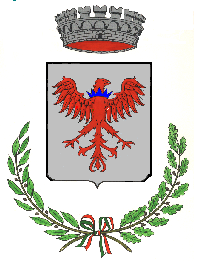 